Задания  для 7А класса на 13.05.2020ГЕОМЕТРИЯ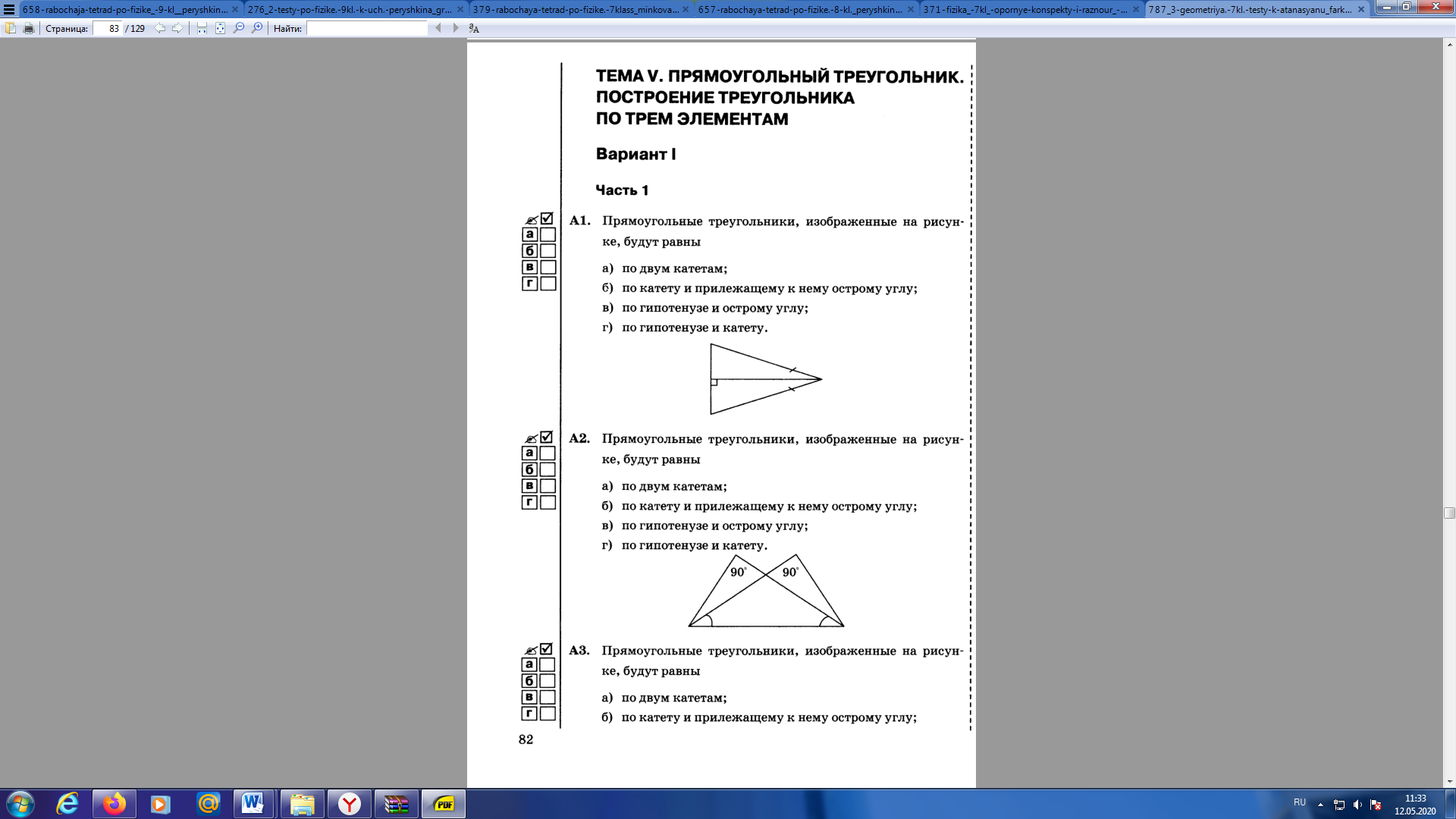 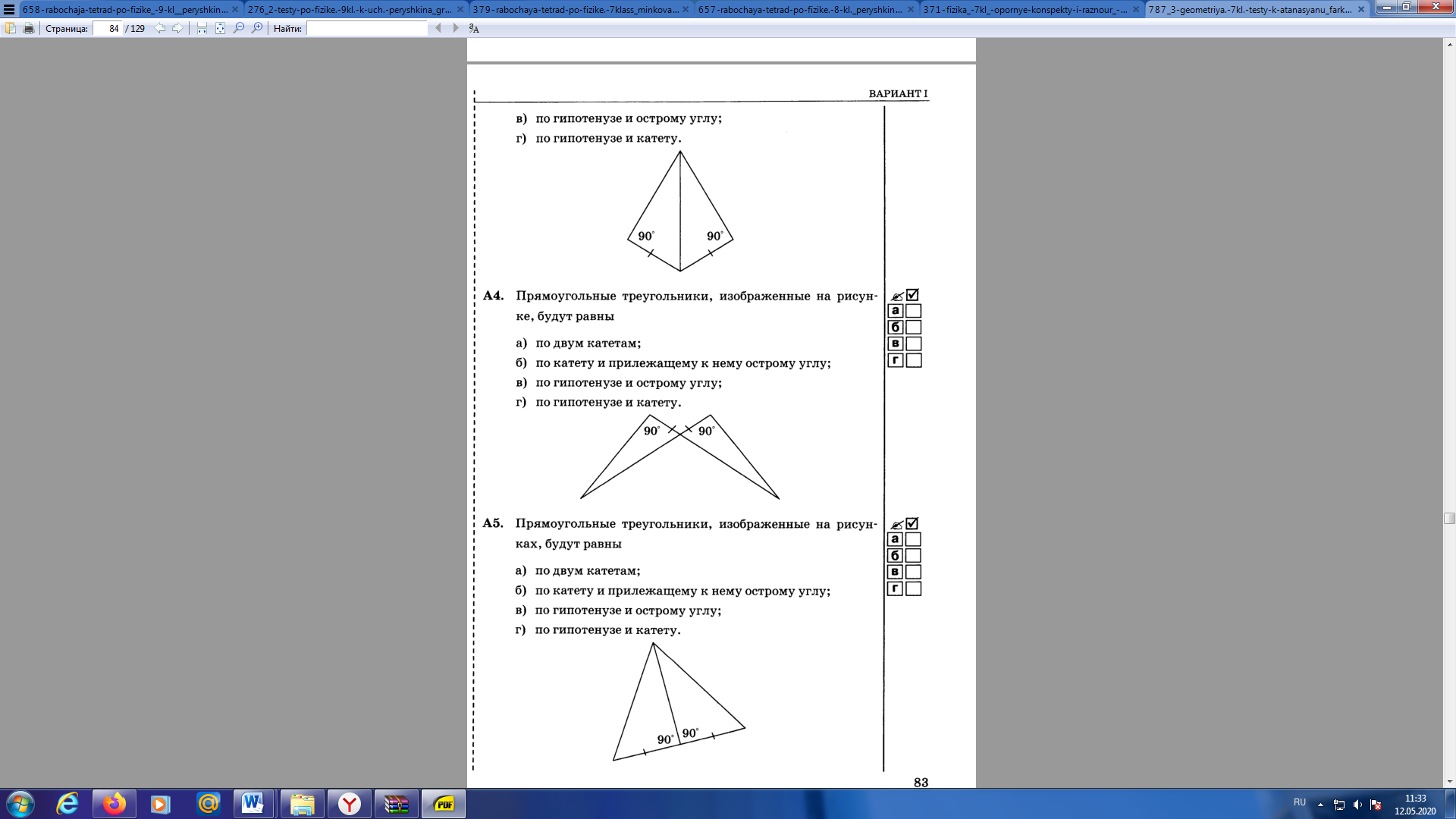 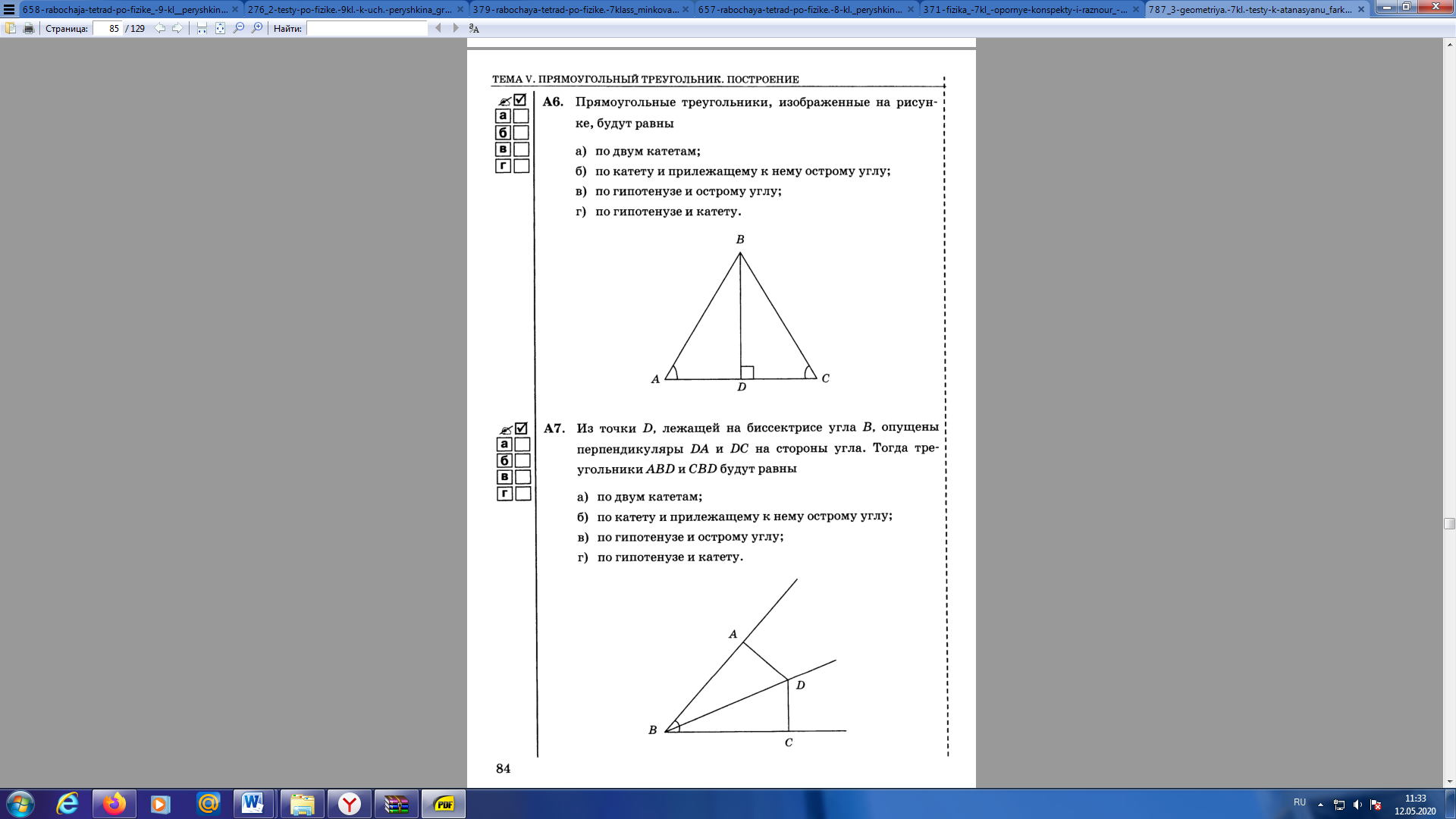 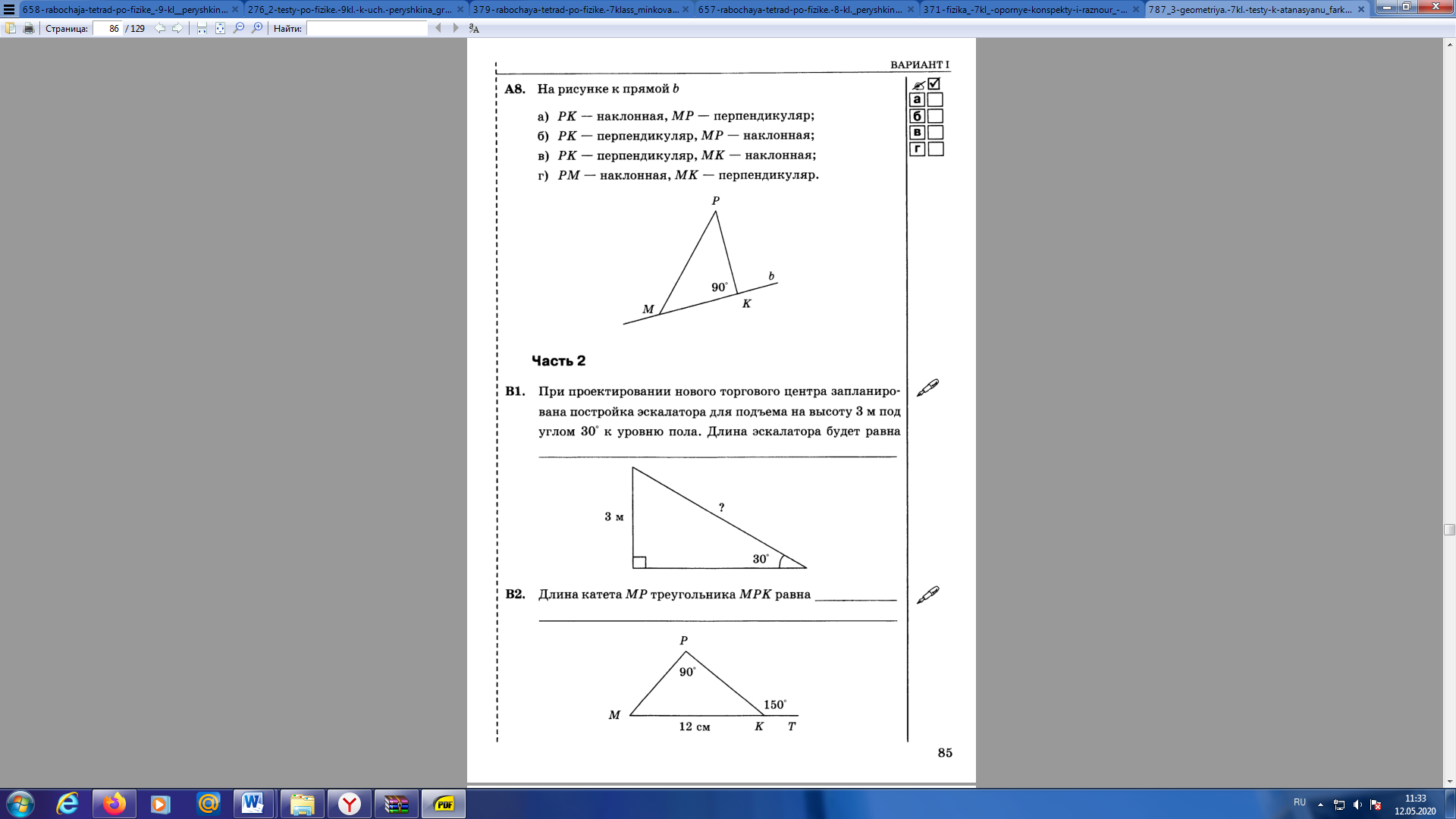 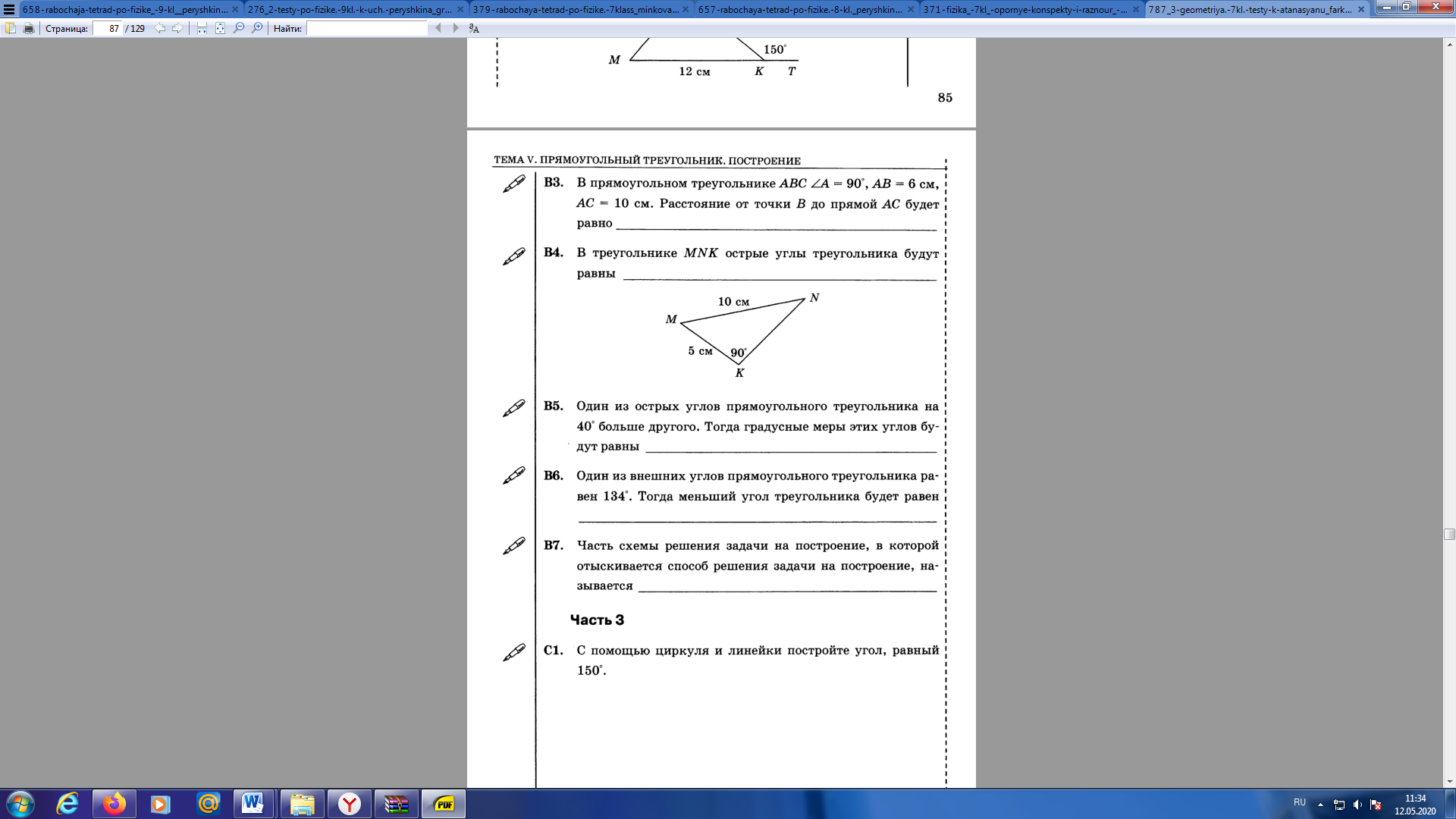 ПредметЗаданиеФорма контроля Русский язык§77-85. упр.536 Фотографии выполненного задания прислать на электронную почту kustova.irina@inbox.ruдо 14 часов  16.05.2020 года(при отправке  фотографий  убедитесь, что вы написали  свою фамилию и класс). ЛитератураНаписать отзыв о произведении зарубежной литературы (выбрать одно из предложенных  произведений):стр. 224 «Дары волхвов»стр. 234 «Каникулы»стр. 246 «Голубой карбункул»Фотографии выполненного задания прислать на электронную почту kustova.irina@inbox.ruдо 14 часов  15.05.2020 года(при отправке  фотографий  убедитесь, что вы написали  свою фамилию и класс). ГеографияТема: «Страны Европейской части материка»Ознакомительный видеоурок по ссылке: https://yandex.ru/video/preview/?filmId=12706211680331830159&text=видеоурок%20страны%20Европы&path=wizard&parent-reqid=1588158871542727-398713602565582379500125-production-app-host-vla-web-yp-260&redircnt=1588158873.1 Ответить письменно в тетрадь на вопросы:1.Сколько стран в современной Европе?2.На какие субрегионы делится Европа.3.Как размещено население по территории Европы?Выполняем задание, фотографируем и отсылаем учителю на почту 9211515854@mail.ruдо 11 часов    14.05.2020 годаГеометрияВыполните тест (см. ниже)Тест содержит два типа заданий.Задания первой части (А) представляю собой задания с выбором одного правильного ответа из 4 предложенных.Задания второй части (В) представляют собой задания, ответ для которых вы должны получить сами. Поэтому в тетрадь  переносим рисунок и  записываем необходимые расчеты.Правильно решение заданий первой и второй части оценивается в 1 балл. Всего – 15 балловПеревод  баллов в оценку:«3» - с 7 баллов«4» - с 10 баллов«5» - с 13 балловФотографии письменно выполненных заданий прислать учителю на электронную почту moiseevaludmila2020@yandex.ru до 15 часов  14.05.2020 годаАнглийский язык группа Дворяжкиной Е.Ю.Пройти по ссылке https://edu.skysmart.ru/student/nibesokisuВыполнить задания.доступ  по 13.05.2020 годаАнглийский язык группа Гапоненко И.Ф.учебникупр.1, стр.94; письменноупр.2, стр.94; письменно,упр.3, стр.94; письменно.Задания выполнить в тетради, фотографии выполненных заданий прислать учителю на электронную почту     GIFdistant@yandex.ru  до 11 часов 14.05.2020 года 